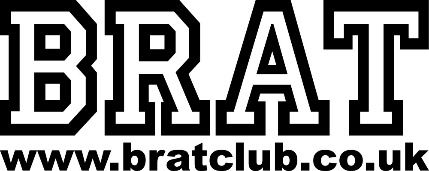 Swimmer Responsibility StatementPlease read the Swimmers Responsibility Statement.  By booking an open water swimming session with BRAT, you agree that you have read and understood this document.We appreciate that this is a lengthy form, however it lays out all the safety measures in place for your wellbeing and you must ensure that you’ve read it.Top of FormSwimmers Responsibility StatementCovid-19Please do not attend the session if you have symptoms of Covid-19Safety and Lifeguarding Team*Taking guidelines from the Resuscitation Council (UK) specific to mitigating risks of infection from Covid 19, the Safety team both land and water based are no longer able to administer rescue breaths on a casualty. If CPR is required chest compressions will be used.
Please note that there is a defibrillator on site – the safety team are aware of its location.
In the case of minor injuries safety staff may ask swimmers to administer First Aid to themselves with assistance.
All swimmers to be aware of these changes in procedures.If you are swimming without a wetsuit, you must use a tow-float.If you are asked to exit the water by the lifeguard, or hear the Sailing Club klaxon being sounded, you must leave the water immediately.
Facilities*All swimmers must pre book and pay for swim prior to coming to site using the Clubspark system.
Car Parking 
Please park as indicated by the volunteer on duty at the site entrance.Changing Facilities
Changing rooms, toilets and showers are available prior to and after the session. Please note that BRAT volunteers on duty are not able to help zip up wetsuits. Bittell: Safety Code, Conduct and Waiver DisclaimerParticipating in open water swimming requires fitness and skill. Please confirm that you have done sufficient training to ensure that you are fit enough to cope with the demands of open water swimming and that your technical skills are adequate for the activity.

You accept that taking part is by its nature hazardous and contains certain inherent risks and you accept that you owe a significant duty of care to the BRAT club and other swimmers to act responsibly and follow all safety instructions. This includes but is not limited to following BRAT Swimmers Information Guidance and rules.

By booking a session of open water swimming with the BRAT Club, I confirm that I have read, understood and accept BRAT Swimmers Responsibility and Registration Document and agree to abide by it. I agree to adhere to the rules of swimming at the Upper Bittell Reservoir outlined on the BRAT website and will only enter the water at times authorised by the session Lifeguard. I also accept that open water swimming involves an element of inherent risk including the potential for serious injury and property loss. I take part at my own risk and certify that I am physically fit and capable to do so and have no pre-existing medical conditions that would affect me swimming in open water.

I acknowledge that the BRAT Club has relied on this statement (in its entirety) in accepting my participation in Open Water Swimming at the Upper Bittell Reservoir and that if I was unable or unwilling to agree to all the matters set out above in this statement of responsibility the BRAT Club would not allow me to participate. All statements of fact are true.
Bottom of Form